Додаток 4до рішення виконавчого комітетуМиргородської міської радивід «22» травня 2024 року № 267Керуюча справамивиконавчого комітету				                    Антоніна НІКІТЧЕНКО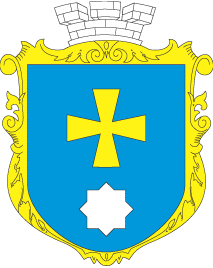 МИРГОРОДСЬКА МІСЬКА РАДАВИКОНАВЧИЙ КОМІТЕТМИРГОРОДСЬКА МІСЬКА РАДАВИКОНАВЧИЙ КОМІТЕТІнформаційна картаПризначення державної допомоги на дітей, над якими встановлено опіку чи піклуванняІК 3-1-400149*1.Орган, що надає послугуУправління соціального захисту населення Миргородської міської ради2.Місце подання документів та отримання результату послугиВідділ «Центр надання адміністративних послуг» виконавчого комітету Миргородської міської ради вул. Гоголя,171/1,  тел/факс (05355) 5-03-18http://myrgorod.pl.uae-mail: cnap_mirgorod@ukr.netВіддалені робочі місця відділу «Центр надання адміністративних послуг» виконавчого комітету Миргородської міської ради у сільських населених пунктах понеділок-четвер з 800 до 1700 п’ятниця з 800 до 1545перерва з 1200 до 12453.Підстава для отриманняВстановлення опіки чи піклування над дитиною-сиротою або дитиною, позбавленою батьківського піклування4.Перелік документів, необхідних для надання послуги та вимоги до них 1) заява подається особою, визначеною в установленому порядку опікунам чи піклувальником дітей, які внаслідок смерті батьків, позбавлення їх батьківських прав, хвороби батьків чи з інших причин залишилися без батьківського піклування та відповідно до законодавства набули статусу дитини-сироти, дитини, позбавленої батьківського піклування, за формою, затвердженою наказом Міністерства соціальної політики України від 09.01.2023 №3 (заповнюється на підставі оригіналу паспорту та довідки про присвоєння реєстраційного номеру облікової картки платника податків);2) копія рішення органу опіки та піклування або суду про встановлення опіки чи піклування над дитиною-сиротою або дитиною, позбавленою батьківського піклування;3) копія свідоцтва про народження дитини;4) довідка про реєстрацію місця проживання опікуна (піклувальника) та дитини (для дітей, над якими встановлено опіку чи піклування і які є вихованцями дитячих навчальних закладів, що фінансуються не за рахунок бюджетних коштів, - видана органом реєстрації довідка, в якій зазначено статус дитячого навчального закладу та за які кошти він фінансується, а також підтверджено факт перебування в ньому дітей);5) довідки про місячні розміри аліментів, стипендії, пенсії, державної допомоги, що одержує на дитину опікун чи піклувальник (довідки про розмір пенсії та державної допомоги подаються у разі одержання їх в іншій адміністративно-територіальній одиниці);6) копія медичного висновку про дитину з інвалідністю віком до 18 років, виданого в установленому МОЗ порядку (у разі встановлення дитині інвалідності);7) заява про виплату грошової допомоги, видана уповноваженою банківською установою; 8) письмова заява опікуна чи піклувальника про одержання (неодержання) аліментів – у разі неможливості одержання довідки про розмір аліментів від органів державної виконавчої служби, розташованих на тимчасово окупованій території України та в районі проведення антитерористичної операції.Копії документів завіряються посадовою особою центру надання адміністративних послуг, яка/який прийняв  заяву.5. Оплата Безоплатно6.Результат послугиПовідомлення про призначення допомоги або мотивована відмова у призначенні 7. Термін виконанняНе пізніше 10  днів після надходження заяви зі всіма необхідними документами (за умови подання повного пакету документів)*. *  У разі подання неповного та невідповідного пакету документів строк може бути продовжено до 30 календарних днів та 10 днів для прийняття рішення. 8.Спосіб подання документів/ отримання результату Заява та документи, необхідні для призначення державної допомоги на дітей, над якими встановлено опіку чи піклування, подаються особою суб’єкту надання адміністративної послуги з пред’явленням оригіналів документів, що посвідчують особу:через адміністраторів центру надання адміністративних послуг;поштою або в електронній формі (з використанням інформаційно-комунікаційних систем, через офіційний веб-сайт Мінсоцполітики або інтегровані з ним інформаційні системи органів виконавчої влади та органів місцевого самоврядування, зокрема з використанням кваліфікованого електронного підпису), або Єдиний державний веб-портал електронних послуг (у разі технічної можливості).9.Законодавчо- нормативна основа1. Закон України «Про державну допомогу сім'ям з дітьми» від 21 листопада 1992 року № 2811-XII;2.Постанова Кабінету Міністрів України від 27 грудня 2001 р. №1751 «Про затвердження Порядку призначення і виплати державної допомоги сім'ям з дітьми»;3. Наказ Міністерства соціальної політики України від 09.01.2023 № 3 «Про затвердження форми Заяви про призначення усіх видів соціальної допомоги та компенсацій», зареєстрований в Міністерстві юстиції України 23.01.2023 за №145/39201.10.Перелік підстав для відмови у наданні адміністративної послугиПричини відмови: 1. Протягом місяця особою не подано повний пакет документів, передбачений чинним законодавством. 2. Якщо середньомісячний розмір призначених пенсії, аліментів, стипендії, державної допомоги, одержаних на дитину за попередні 12 календарних місяців, перевищує 2,5 прожиткових мінімуми для дитини відповідного віку або 3,5 прожиткових мінімуми для дитини з інвалідністю. 3. У разі перебування дитини на повному державному утриманні, крім випадків, коли дитини під час літніх канікул перебуває вдома, на підставі довідки навчального закладу. 4. Виявлення в поданих документах недостовірної інформації.5. Заява подана особою, яка не має права на призначення допомоги.11Оскарження результату надання послугДії або бездіяльністю надавача адміністративної послуги можуть бути оскаржені в порядку, встановленому Законом України «Про адміністративну процедуру»:до Департаменту соціального захисту населення Полтавської обласної військової адміністрації;до суду